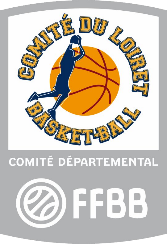 Saison 2022 – 2023BULLETIN DES ENGAGEMENTS 5x5CHAMPIONNATS INTERDEPARTEMENTAUX JEUNES À retourner IMPERATIVEMENT pour le LUNDI 05 SEPTEMBRE 2022Je soussigné (e)……………………………………………………………………………………………………………Responsable de l’association : …………………………………………………………………………………………….Déclare engager les équipes ci-dessous :(*) Si plusieurs équipes sont engagées dans une même catégorie, l’équipe 1 est celle du niveau le plus élevé(**) Par ordre décroissant (le niveau 1 –débrouillé- est supérieur au niveau 2 –moyen- et 3 –débutant).Sans information sur le niveau de l'équipe, la Commission Sportive Jeunes et le CTT détermineront le niveau de l’équipe.Renseignements sur vos équipes à communiquer aux Comités (composition, niveau, effectif, etc…) :Rappels : 	- Pas de mixité, pas de sous-classement - Prévoir règlement des engagements à partir de la Phase 3 (janvier 2023)DEBUT DU CHAMPIONNAT LE SAMEDI 17 SEPTEMBRE 2022Possibilité d’engager une équipe au début de chaque phase de compétition (n°1, 2 et 3 seulement)ATTENTION : Les clubs ne s'étant pas acquittés de leur arriéré de la saison 2021/2022 ou ne s'étant pas ré-affiliés ne pourront pas engager d’équipes.Cachet du club et signature	Fait à	Le :CATEGORIESÉquipes (*)Noms des entraîneursDiplômes des entraineursNoms des coaches(lors des matches)Diplômes des coachesNIVEAUX D'ENGAGEMENT (**)NIVEAUX D'ENGAGEMENT (**)NIVEAUX D'ENGAGEMENT (**)CATEGORIESÉquipes (*)Noms des entraîneursDiplômes des entraineursNoms des coaches(lors des matches)Diplômes des coaches123U18 F12005/2006/20072U15 F12008/20092U13 F12010/20112U20 M12003/2004/20052U17 M12006/20072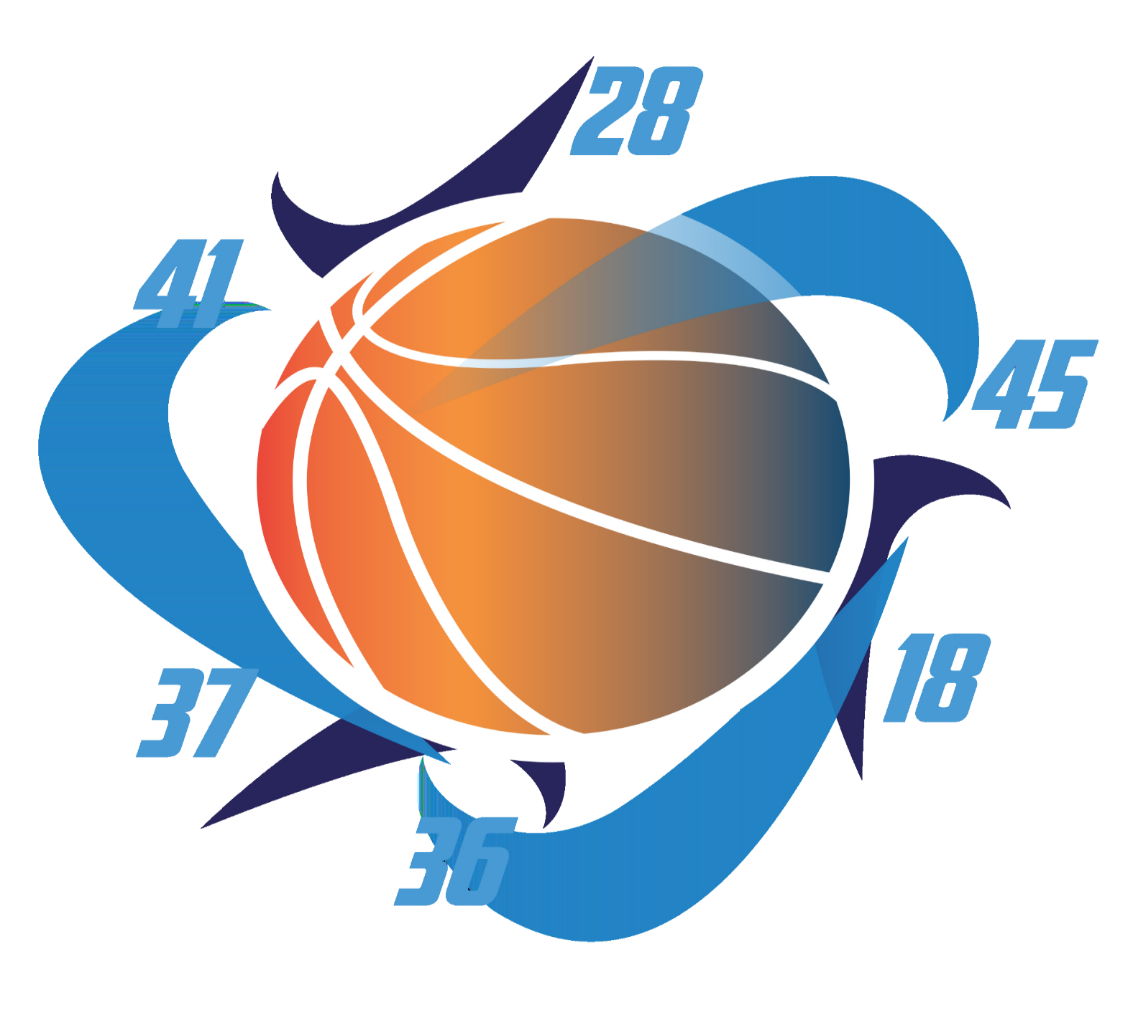 U15 M12008/20092U13 M12010/20112